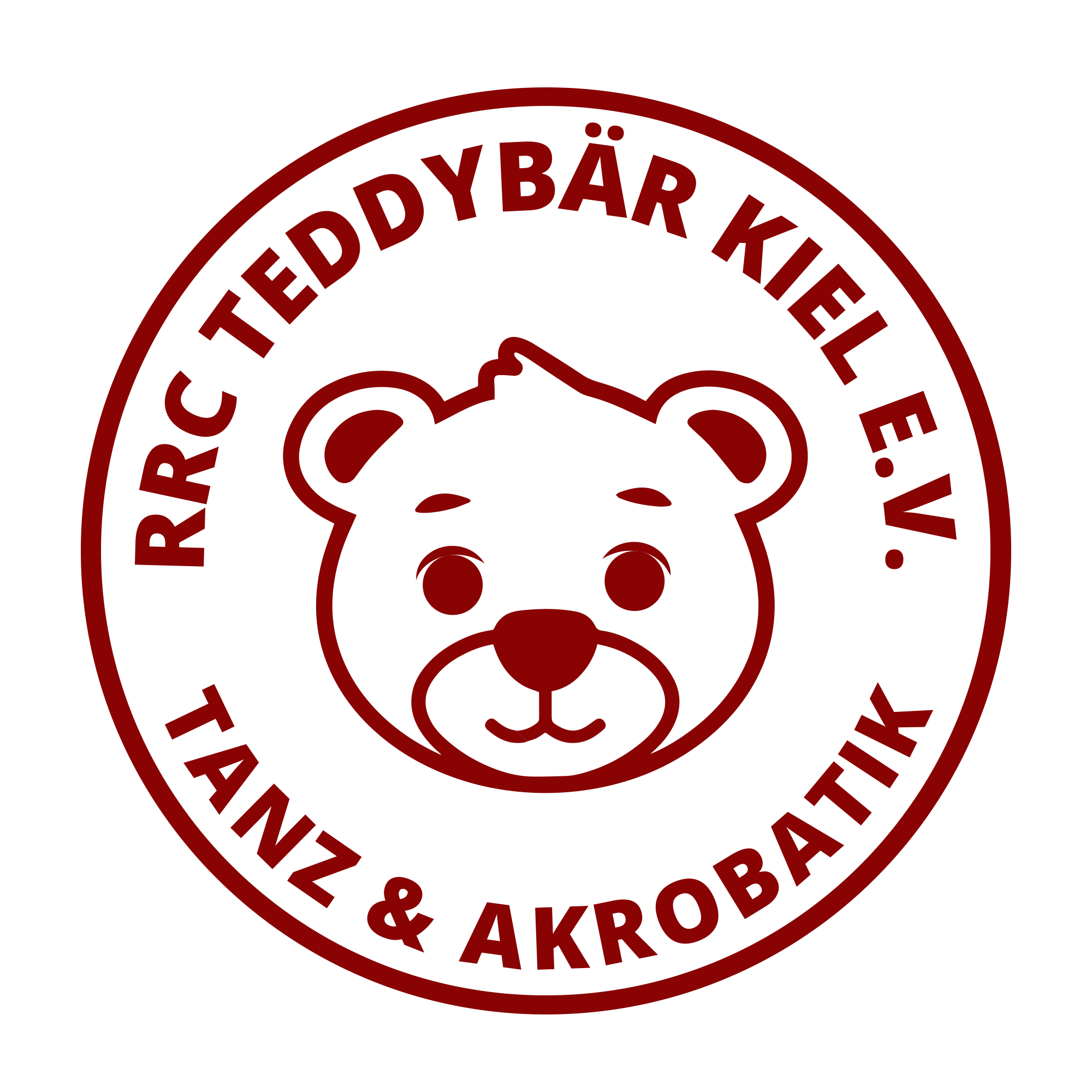 TitelEin 6-Pager desRRC Teddybär Kiel e.V.Einführung in das Thema…TextHerleitung: In der Vergangenheit war es so…TextTrend: Folgendes ist passiert, dass eine Veränderung erfordert…TextThese: Aus diesem Grund sollten wir folgendes tun…TextAusblick: Damit erreichen wir in der Zukunft folgendes…TextPlanung: Welche Meilensteine sind zu gehen?TextPlanung: Wie groß muss das Team sein? Wieviele Teammitglieder werden benötigt und wer kann was?Text